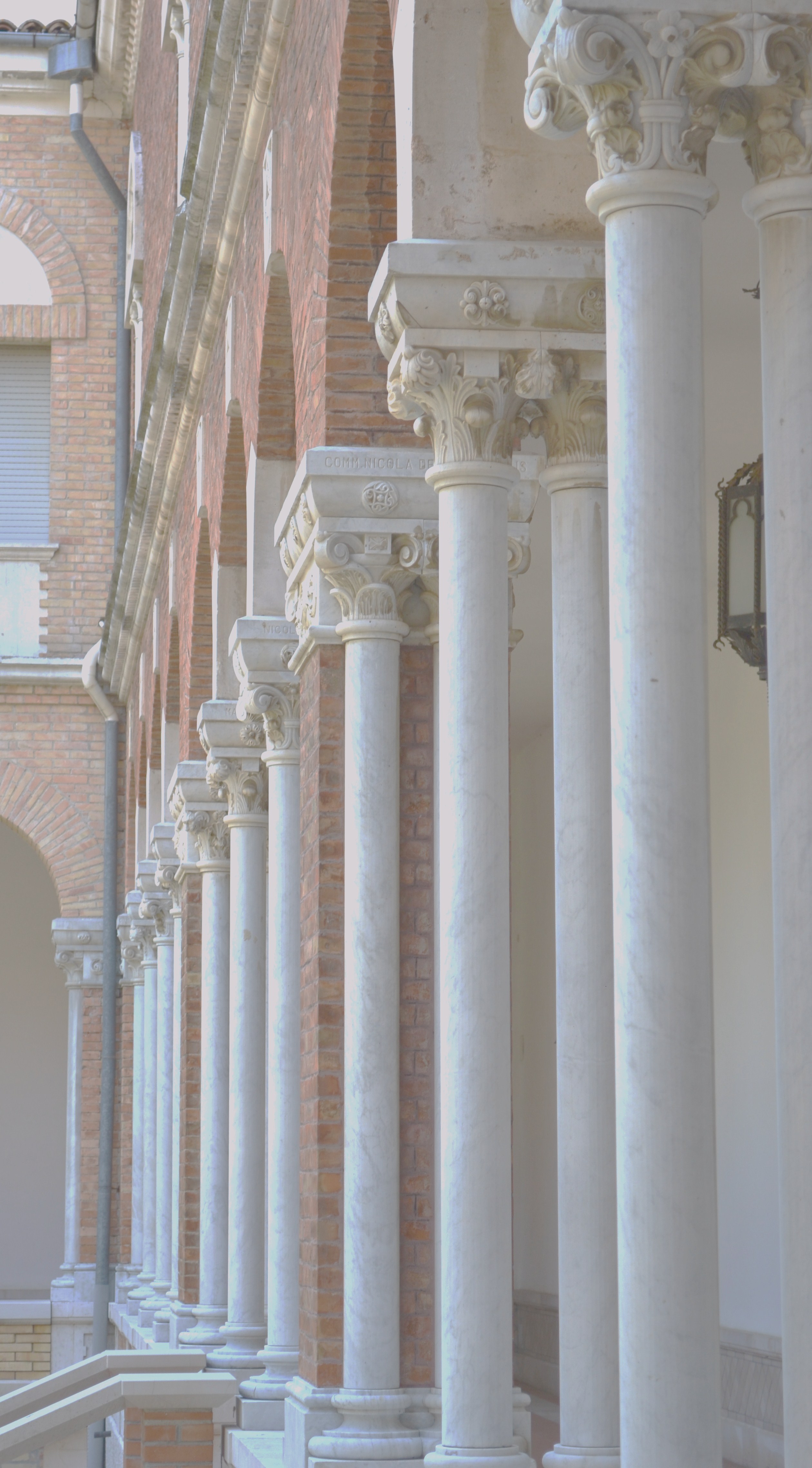 Giornate di confrontoe riflessione sullaParola di Dio(V Edizione)Giornate di SpiritualitàEsercizi Spirituali“Prendi il largo e getta le reti”:Cammino spirituale alla lucedella chiamata di Gesù(Lc 5,5,4-11)19-23 Luglio 2016Giornate Bibliche di StudioL’Esodo:un evento di liberazione25-27 Luglio 2016Giornate di Spiritualità:  “Ritrovarsi”  alla lucedelle Lectio Divina  della riflessione antropologicaLunedì e Mercoledì di Agosto:  Lunedì 1, 8 Agosto                                                         Mercoledì 3, 10, 17 AgostoLe iscrizioni si ricevono dal 1 Giugno 2016 Per informazioni e prenotazioni: Monastero S. Maria dei Miracoli66021 Casalbordino (CH) tel. 0873916100, interno 141- fax 0873909413e-mail: bibliotecamiracoli@alice.itsito internet: www.miracoli.abruzzo.it